GRUPO DE TRABAJO DE LABORATORIO ESCOLARSituación de partidaEn el plan de mejora del curso 2017-2018 se establece como propuesta de mejora el continuar con la formación del profesorado para posibilitar el uso del laboratorio escolar como herramienta de motivación y de adquisición de las competencias científicas.El curso pasado se creó un grupo de trabajo para poner en marcha el laboratorio escolar. En paralelo, se llevó a cabo en nuestro centro un curso de formación inicial en experiencias científicas para poder llevarlas a cabo en el laboratorio. Dicho curso tuvo una gran aceptación por parte de todos los participantes y viendo que se quedaba corto y con muchos contenidos sin cubrir, se decidió volver a solicitar el mismo curso para este año. Así quedó reflejado en la memoria de autoevaluación del curso 2016-2017.
Este grupo de trabajo se propone para su funcionamiento en paralelo a este segundo curso de formación.
Con el uso del laboratorio como instrumento pedagógico se pretende incluir en el aula estrategias metodológicas que propicien la adquisición de competencias claves, principalmente las competencias en ciencia y tecnología.Objetivos de logroObjetivos referidos a la formación del profesorado participante en el grupo de trabajo.Referidos a la formación del profesorado:Crear una base de datos electrónica, así como una colección de fichas de experiencias científicas.Afianzar en el profesorado el uso del laboratorio como instrumento pedagógico a través del conocimiento del espacio y los materiales que constituyen el laboratorio y de la elaboración propia de experiencias científicas.Abordar la enseñanza de las ciencias desde una perspectiva interdisciplinar a través de tareas integradas.Referidas a las prácticas de aulaAbordar la enseñanza de las ciencias desde una perspectiva interdisciplinar a través de tareas integradasRepercusión en el aula o el centroEnumerar los resultados que se pretenden alcanzar, teniendo en cuenta la situación de partida.Capacitación docente del profesorado en el uso del laboratorio escolarElaboración de una base de datos de experiencias científicasPuesta en marcha de ferias de la ciencia.Tablón de noticias científicasDesarrollo de las competencias en ciencia y tecnologíaIntroducir el método científico como iniciación a la investigación científica.Mejorar el nivel de comprensión de fenómenos científicos observables en la vida diaria.Mejorar los resultados del alumnado en el área científico-matemática.Fomentar la participación y colaboración de las familias en los procesos de aprendizaje de sus hijos.Difundir el trabajo realizado.ActuacionesActuaciones concretas de intervención en el centro y/o en el aula.Evaluación del trabajo Estrategias, metodología e indicadores para la valoración del trabajo colectivo e individual de los participantesAnálisis de documentos: Documentos para obtener información:Revisión de las Actas de las sesiones del GTAnálisis de la base de datos elaborada. Cuestionario sobre el grado de satisfacción del profesorado, del alumnado y de las familias sobre el trabajo científico llevado a cabo.Registro visitas al laboratorioAnálisis de la feria de las ciencias.Dimensiones a evaluarFuncionamiento del grupoGrado de consecución de los objetivosIndicadoresRecursos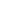 Calendario y horario de las sesiones de trabajoActuaciónTemporalizaciónTemporalizaciónTemporalizaciónResponsableÁMBITO DE DESARROLLO PROFESIONALÁMBITO DE DESARROLLO PROFESIONALÁMBITO DE DESARROLLO PROFESIONALÁMBITO DE DESARROLLO PROFESIONALÁMBITO DE DESARROLLO PROFESIONALCurso de formación en centro:1ºT2ºT3ºTCEP / PonentesExperimentos Física IxExperimentos física IIxExperimentos Química I.xExperimentos Química IIxAMBITO DE DESARROLLO CURRICULAR Y METODOLOGICOAMBITO DE DESARROLLO CURRICULAR Y METODOLOGICOAMBITO DE DESARROLLO CURRICULAR Y METODOLOGICOAMBITO DE DESARROLLO CURRICULAR Y METODOLOGICOAMBITO DE DESARROLLO CURRICULAR Y METODOLOGICOElaborar una base de datos1ºT2ºT3ºTMiembros del GTRecopilación curso anteriorxExperimentos físicosxExperimentos químicosxEnseñanza de las ciencias desde una perspectiva interdisciplinar a través de tareas integradas.xTutores ÁMBITO ORGANIZATIVO Y DE FUNCIONAMIENTOÁMBITO ORGANIZATIVO Y DE FUNCIONAMIENTOÁMBITO ORGANIZATIVO Y DE FUNCIONAMIENTOÁMBITO ORGANIZATIVO Y DE FUNCIONAMIENTOÁMBITO ORGANIZATIVO Y DE FUNCIONAMIENTODiseñar experiencias en el laboratorio para el alumnado:1ºT2ºT3ºTMiembros del GTExposición de recursos y materialesxExperiencias FísicaxExperiencias QuímicaxNoticiero científicoxCoordinadorConcurso preguntas científicasxCoordinadorEfeméridesxxTutoresÁMBITO COMUNITARIOÁMBITO COMUNITARIOÁMBITO COMUNITARIOÁMBITO COMUNITARIOÁMBITO COMUNITARIOPuesta en marcha feria de la cienciaxClaustroDar difusión del trabajo realizado a través de la web del centro, blog, redes sociales…xxCoordinador, tutoresINDICADORESINSTRUMENTOSEl profesorado ha participado en las sesiones de trabajoActas de la reunionesPorcentaje del profesorado ha asistido al curso de formaciónCertificado de formación Se ha elaborado la base de datos y contiene actividades para todos los ciclosArchivo digital y carpetas con fichasSe ha realizado, al menos, una tarea integrada por ciclo.Documento de tarea integradaCada curso a visitado el laboratorio, al menos una vez en el 2º y 3er trimestreRegistro visitas al laboratorioCada curso ha aportado al menos dos experimentos a la feria de la cienciaRegistro de experimentos Cuestionario de satisfacción profesorado, alumnado y familias.Ha aumentado la motivación y participación del alumnado en las actividades científicas.Concurso de preguntas y el tablón científicoMejoran los resultados académicos en el área científico-matemática Actas sesión de evaluación  (3ª)Tipo de Recurso(Bibliografía, material del CEP, Ponente)Descripción del recursoPonenteDos ponentes cualificadosmaterialMaterial fungible para los experimentosMaterial fungible para elaborar la colección de fichasCarpetas, fundas plastificación,…SesiónDíaHora1ª28/11/201716:00-18:002ª04/12/201716:00-18:003ª 16/01/201816:00-18:004ª20/02/201816:00-18:005ª06/03/201816:00-18:006ª20/03/201816:00-18:007ª10/04/201816:00-18:008ª08/05/201816:00-18:009ª22/05/201816:00-18:00